Uvod za strokovnjake s področja visokošolskega izobraževanjaTi napotki so namenjeni v pomoč strokovnjakom s področja visokošolskega izobraževanja, da bi ti prišlekom (to pomeni migrantom in/ali beguncem) lažje pojasnili validacijo predhodnega učenja (VPU) in jim pokazali, kako jim lahko validacija olajša vstop v visokošolske izobraževalne programe. Napotki so strukturirani v obliki odgovorov na pogosto zastavljena vprašanja, ki smo jih določili na podlagi posvetovanja z različnimi manjšinskimi skupinami, ki so soudeležene v visokošolskem izobraževanju v Evropi. Odgovori so podani v preprostem in neposrednem jeziku, da bi bili dostopni in razumljivi tudi ljudem, ki ne poznajo validacije in ne vedo, kaj bi jim ta lahko prinesla. Vendar pa smo v odgovore vnesli tudi nekatere ključne pojme in besednjak, na katerega bodo naleteli, če se bodo odločili za postopek validacije. Zato upamo, da bodo ti napotki uporabni za visokošolske strokovnjake kot splošni uvod v validacijo za prišleke in da jih bodo lahko brez težav dopolnili in/ali jih prilagodili posebnostim (in včasih kompleksnosti) predpisov in prakse. Pri branju in uporabi napotkov upoštevajte sledeče:zaradi enostavnosti v tem dokumentu vseskozi uporabljamo izraz "validacija predhodnega učenja" (VPU, angl. VPL - Validation of Prior Learning), čeprav se lahko v nekaterih državah in ustanovah za postopek validacije uporabljajo drugi izrazi (npr. VPL, VNIL, RPL, APEL, VAE, RVCC, itd.). predvideli smo, da bodo visokošolski strokovnjaki v besedilo dodali spletne povezave na informacije, ki se specifično nanašanjo na njihovo ustanovo ali, če je to potrebno, na posamezne fakultete, predmete in diplome. Zato smo pri nekaterih vprašanjih, kjer splošne informacije ne zadostujejo, temveč je smiselno podati tudi informacije, ki se nanašajo na specifično ureditev v posamezni ustanovi, dodali 'pojasnila za strokovnjake', v katerih je pojasnjeno, kakšne informacije je potrebno dodati.predpostavili smo tudi, da so podrobne informacije o tehničnih, administrativnih in regulatornih vidikih validacije predhodnega učenja dostopne na spletni strani ustanove. Ti napotki ne zagotavljajo popolne informacije o validaciji, z vsemi podrobnostmi, temveč je njihov namen podati uvod v validacijo z osnovnimi, preglednimi informacijami v preprostem, lahko razumljivem jeziku. Zato pa smo v besedilu označili, kje je smiselno dodati povezave na spletne strani, kjer so na voljo vse podrobnosti.predlagamo, da ustanove na svojih spletnih straneh dodajo razdelek, namenjen prišlekom, v katerega lahko vključijo te napotke, povezave na spletne strani z nadaljnjimi informacijami in kontaktne podatke strokovnjakov v ustanovi, ki lahko prišlekom pomagajo s konkretnimi nasveti.Pogosto zastavljena vprašanja, na katera odgovarjajo ti napotki, so:Kaj je validacija predhodnega učenja?Kako si lahko z validacijo pomagam pri vstopu v visokošolsko izobraževanje?Kako se lahko validirajo izkušnje?V kakšnem položaju so mladi ljudje, ki nimajo nobenih delovnih izkušenj ali jih imajo le malo?Zakaj je validacija pomembna? Zakaj je pomembna za prišleke?Kako poteka validacija? Kaj bom moral narediti in kakšno pomoč pri tem bom dobil?Kaj se zgodi po končanem postopku validacije?Kako poteka svetovanje in vodenje?Koliko časa je potrebnega za postopek validacije?Koliko stane postopek validacije? Kakšno pomoč lahko dobim pri plačilu stroškov za postopek validacije?Kje lahko izvem več?V te napotke nismo vključili pojasnil o razvoju politik in praks na področju vseživljenjskega učenja in validacije predhodnega učenja v Evropi. Če potrebujete dodatne informacije, lahko obiščete naslednje spletne strani, ki predstavljajo uporaben vir za informacije o evropski politiki in za dokumentacijo:CEDEFOP (Evropski center za razvoj poklicnega usposabljanja), Evropski napotki za validacijo neformalnega in priložnostnega učenja:http://www.cedefop.europa.eu/en/publications-and-resources/publications/3073http://www.cedefop.europa.eu/en/publications-and-resources/publications/4148http://www.cedefop.europa.eu/cs/publications-and-resources/publications/4153
CEDEFOP, informacije o možnostih za financiranje in pridobitev finančne podpore za vzpostavitev sistema validacije predhodnega učenjaCEDEFOP, orodja za pomoč pri pripravi dokumentacijeInformacije o ureditvah v povezavi z validacijo predhodnega učenja na nivoju posameznih držav in ustanov, lahko najdete na: VINCE, profili posameznih držav CEDEFOP, inventar dokumentov o validaciji viri, ki jih zagotavlja vaša ustanovaČeprav jih morda še ne poznate, načeloma ne bi smeli imeti težav pri iskanju ustreznih spletnih virov, ki so relevantni za vašo državo.Predlagamo vam, da za informacije, ki so neposredno namenjene kandidatom za validacijo predhodnega učenja, v besedilo pri posameznih vprašanjih dodate spletne povezave na specifična spletna mesta, kjer so posamezne informacije dostopne (predlogi, na katerem mestu v besedilu je smiselno dodati takšne povezave, so podani v opombah za visokošolske strokovnjake). Povezave na spletne strani, kjer so vse informacije v povezavi z validacijo podane v enem dokumentu, niso smiselne, ker lahko poplava informacij odvrne prišleke, poleg tega pa takšni dokumenti v večini primerov niso napisani v preprostem, uporabniku prijaznem jeziku.Uvod za prišlekeDobrodošli v teh napotkih o validaciji! Morda se sprašujete, kaj je validacija - ta koncept je za vas morda nekaj novega. Validacija je postopek dokumentiranja, ocenjevanja in priznavanja in/ali validiranja predhodnega študija ali znanja, pridobljenega izven učilnice. Glavni cilj postopka validacije, gledano z vaše strani, je pridobiti uradno priznavanje svojih spretnosti in/ali validacijo svojega znanja v obliki certifikata ali kreditnih točk, ki vam lahko pomagajo pri pridobivanju diplome.To se morda sliši zapleteno, vendar v postopku validacije sodeluje veliko izkušenih strokovnjakov, ki vam bodo pomagali in vas vodili skozi postopek.V odgovorih na pogosta vprašanja, ki sledijo, lahko najdete odgovore na veliko vprašanj o validaciji, ki jih morda imate.Upamo, da se boste odločili za postopek validacije vašega predhodnega učenja in da se boste po končanem postopku bodisi uspeli vpisali v nadaljnje izobraževanje ali da boste našli zaposlitev, ki bo ustrezala vašim izkušnjam in izobrazbi.Vprašanja in odgovori za prišlekeV: Kaj je validacija predhodnega učenja?O: Validacija predhodnega učenja (VPU) je orodje, ki ga promovirajo in podpirajo Evropska unija in vse države članice in ki izobraževalnim ustanovam omogoča, da ovrednotijo in priznajo učenje in pridobljeno znanje, ne glede na to, na kakšen način in kje je potekalo. Validacija temelji na načelu, da se ljudje učijo tako v učilnici kot izven nje, skozi različne aktivnosti (včasih se za to uporablja tudi izraz večrazsežnostno učenje) in ob različnih priložnostih skozi celotno življenjsko obdobje posameznika (vseživljenjsko učenje) in da je to učenje pomembno ter da ga je mogoče prepoznati in priznavati.Vsi sistemi izobraževanja in usposabljanja poznajo izpite kot orodje za prehajanje z ene stopnje izobraževanja na drugo. Prehod iz srednješolskega izobraževanja v višjo stopnjo izobraževanja je še posebej pomemben, zanj pa je potrebno pridobiti določena spričevala ali diplome, ki se podelijo za uspešno opravljene izpite. Znotraj visokošolskega izobraževanja veljajo za prehod na magistrski študij prav tako določene posebne zahteve. Veliko ljudi zaradi različnih razlogov nima potrebnih diplom, imajo pa ustrezna znanja, razumevanja in spretnosti, ki so potrebne za uspeh v visokošolskem izobraževanju. Validacija ponuja alternativni in vzporedni sistem, ki omogoča priznavanje teh znanj in spretnosti in omogoča ljudem, ki se soočajo s takšnim položajem, da vstopijo v študijske programe na visokošolski ravni.V: Kako mi lahko validacija pomaga pri vstopu v visokošolsko izobraževanje?O: Odvisno od vašega položaja, vam lahko validacija pomaga na različne načine.Če imate spričevalo ali diplomo, ki vam omogoča vstop v visokošolsko izobraževanje v vaši matični državi, validacije morda niti ne potrebujete. V Evropski uniji imajo vse države svoje nacionalne agencije NARIC, ki univerzam pomagajo pri razumevanju in preverjanju diplom, ki so bile izdane v drugih državah, na vsaki univerzi pa obstaja določena oseba, ki je zadolžena za to. Če niste dokončali svojega študija, niste mogli opravljati izpitov, ali če ste izgubili svojo diplomo ali je bila uničena, ali če veljavnosti diplome ni mogoče preveriti zaradi spopadov, politične ali ekonomske krize v vaši matični državi, vam validacija morda lahko pomaga, saj ponuja alternativno pot za prikaz tega, kaj znate, razumete in kaj ste sposobni narediti, tako da vam s študijem ni potrebno spet začeti od začetka.Če niste dokončali formalnega izobraževanja, v šolskem okolju, ki vodi k standardni kvalifikaciji, ki omogoča vstop v visokošolsko izobraževanje, je validacija za vas lahko še posebej uporabna, ker vzema v obzir tudi druge oblike učenja.Če ste sodelovali v kratkih izobraževanjih, organiziranih študijskih obiskih, delovnih praksah, učenju na delovnem mestu, usposabljanjih za pridobivanje spretnosti, ki niso vključevali pridobitve spričevala ali diplome, vendar pa so bili pomembni za vaš osebni in strokovni razvoj, vam lahko validacija pomaga pridobiti priznavanje tega 'neformalnega učenja'.Če ste opravljali plačano ali neplačano delo, sodelovali v prostovoljskih aktivnostih (na primer v sindikatih ali nevladnih organizacijah) ali če vas osebno zanimajo določene stvari, s katerimi se ukvarjate (karkoli, od mehanike motorjev do antične zgodovine), ste se iz vseh teh izkušenj nekaj naučili, validacija pa vam lahko pomaga pridobiti priznavanje tega 'priložnostnega učenja'. Dejansko pa imate morda neko mešanico različnih vrst dokazil in ste svoja znanja pridobili v različnih okoliščinah. Lahko se zgodi, na primer, da imate nekaj spričeval ali certifikatov, vendar ne dovolj ali pa ti niso najbolj ustrezni, poleg tega pa ste opravili tudi določena usposabljanja ob delu in vas osebno zanimajo določene stvari, s katerimi se ukvarjate. V procesu validacije lahko vse to učenje, ki je potekalo v različnih okoliščinah, med sabo povežete in oblikujete celoto svojih pridobljenih znanj, kar vam omogoči, da o svojih znanjih presojate in jih prikažete. Ta znanja lahko nato primerjate z učnim načrtom visokošolskega študijskega programa, v katerega želite vstopiti. Validacija vam torej lahko omogoči, da se lahko vpišete v določen študijski program. V nekaterih primerih vam lahko validacija omogoči tudi pridobitev kreditnih točk za del študijskega programa, tako da vam ni potrebno opraviti celotnega študijskega programa od začetka, temveč lahko opravite krajšo različico programa in tako zaključite s študijem in pridobite diplomo hitreje. V nekaterih primerih je morda mogoče diplomo v celoti pridobiti skozi validacijo.V: Kako se lahko validirajo izkušnje?O: Odgovor na to vprašanje je precej jasen. Ne validirajo se vaše izkušnje, temveč to, kar ste se naučili skozi te izkušnje. Katera znanja, spretnosti in razumevanja ste pridobili skozi te izkušnje? Ali lahko določite, analizirate in ocenite kaj ste se naučili skozi te izkušnje in vzpostavite vzporednice s študijskim programom, na katerega se želite vpisati? To so morda praktične spretnosti, na primer laboratorijske spretnosti v določeni disciplini, ali intelektualne spretnosti za analizo in sintezo podatkov, kar je lahko relevantno za različne discipline. Te spretnosti in z njimi povezana znanja so tisto, kar je predmet validacije - in ne izkušnje, ki predstavljajo le kontekst, v katerem so bila znanja in spretnosti pridobljene, in ki v postopku validacije ne igrajo osrednje vloge.V: V kakšnem položaju so mladi ljudje, ki nimajo nobenih delovnih izkušenj ali jih imajo le malo?O:  Če ste šolo zapustili šele pred kratkim, ne morete imeti enakih izkušenj kot nekdo, ki je delovno aktiven že več let. Vendar pa ste morda delali ob šolanju, sodelovali pri prostovoljskem delu, socialnih, športnih ali kulturnih aktivnostih, morda pa imate izkustvo iz konfliktovI. Iz vseh teh izkušenj ste se nekaj naučili. In to učenje je mogoče upoštevati v postopku validacije Lahko se tudi udeležite posebnih tečajev za pripravo na visokošolsko izobraževanje, pri katerih se upošteva tako kaj ste se naučili kot kaj ste se učili v šoli.Navodilo strokovnjakom s področja visokega šolstva: Če ponuja vaša ustanova kakšne posebne tečaje, jih dodajte tu.V: Zakaj je validacija pomembna? Zakaj je validacija pomembna za prišleke?O: Validacija je pomembna, ker ponuja alternativno pot do visokošolskega izobraževanja ljudem, ki niso imeli priložnosti, da bi se vpisali v visokošolsko izobraževanje neposredno po zaključku šole, ali ki te priložnosti niso mogli izkoristiti iz socialnih ali ekonomskih razlogov. Prišlekom lahko validacija tudi pomaga, da premagajo posledice, ki so jih zanje in za njihov osebnostni, strokovni in poklicni razvoj imeli spopadi, socialna in ekonomska kriza. Dostop do izobraževanja in usposabljanja je izredno pomemben za dostop do trga dela, za aktivno udejstvovanje v družbi in za kulturno življenje družbe, ter tako za socialno vključenost v družbo. To bo igralo pomembno vlogo pri obravnavi prošnje za dovoljenje za bivanje in delo ali prošnje za državljanstvo. V: Kako poteka validacija? Kaj bom moral narediti in kakšno pomoč pri tem bom dobil?O: V postopku validacije je 5 glavnih stopenj: zbiranje informacij, identifikacija, zbiranje dokumentacije, ocenjevanje, validacijaZbiranje informacij: V prvem koraku boste morali zbrati informacije o tem, kakšne so možnosti v povezavi z validacijo in kako začeti s postopkom validacije. To vključuje iskanje informacij in pogovor o splošnih ureditvah glede validacije, o možnostih, ki jih ponuja validacija in o njenih omejitvah, ter o specifičnih pravilih in predpisih glede validacije. Opomba za visokošolske strokovnjake: Na tem mestu lahko dodate nasvet, kam naj se prišleki obrnejo, kako naj vzpostavijo prvi kontakt, poleg tega pa še ustrezno spletno povezavo. Na primer: ali ima univerza centralno pisarno, ki je odgovorna za validacijo? Ali pa proces validacije v celoti vodijo in so zanj odgovorne fakultete?Identifikacija: Ko ste se seznanili s splošnimi informacijami, se morate v naslednjem koraku pogovoriti o tem, v kateri program/programe bi se želeli vpisati, kateri programi so na voljo, kakšne diplome, znanja in spretnosti imate, ki bi vam omogočili, da bi lahko študirali v teh programih. V praksi to pomeni, da boste verjetno morali pogovoriti z različnimi ljudi iz izbrane ustanove, na primer s članom akademskega osebja, ki je odgovoren za program, s študentom, ki študira v izbranem tem programu, z administratorjem ali s svetovalcem. Pomembno je, da vam je jasno, kakšen je zakonski okvir za validacijo, kakšne so vaše pravice in kakšne so omejitve in možnosti, ne le v povezavi s samim postopkom validacije, temveč tudi s tem, katera vrata vam bo validacija odprla, katera (če sploh katera) pa bodo ostala zaprta. Vse to je pomembno in vam bo pomagalo pri odločanju za smer oziroma program študija. V večini primerov bo ena oseba zadolžena za to, da vam pomaga pri koordinaciji teh aktivnosti in pri sprejemanju odločitve. Opomba za visokošolske strokovnjake: Na tem mestu dodajte kontaktne podatke ključnih strokovnjakov, ki so v vaši ustanovi odgovorni za postopek validacije. Dodajte tudi opombo o morebitnih omejitvah validacije: na primer, ali je v državi postopek validacije priznavan za vse poklice?Zbiranje dokumentacije: V tretjem koraku boste morali pripraviti zbirko dokazil, s katerimi boste prikazali, da imate ustrezna znanja, razumevanja in spretnosti, ki jih boste potrebovali, določili pa se bodo tudi kriteriji, na podlagi katerih se bodo vaša znanja in spretnosti ovrednotila.Ta dokazila so lahko med drugim:spričevala, diplome in dokumenti o vsebini akademskih ali poklicnih/strokovnih izobraževanj, ki ste se jih udeležili, dokazila o zaposlitvah, dokazila o prostovoljskih izkušnjah reference ali pisma podpore in priporočilna pisma, napisana s strani učiteljev, vodij usposabljanj, delodajalcev, sodelavcevporočilo o samoevalvaciji in osebni refleksiji – verjetno boste v ta namen dobili obrazec, ki vas bo vodil skozi ta postopekrezultati testov – morda boste morali rešiti nekaj testov, v katerih boste lahko prikazali vaša znanjademonstracije – morda boste morali praktično prikazati uporabo določene tehnike (na primer v laboratoriju)poročila, članki in drugi dokumenti, ki ste jih napisalikonference in seminarji, ki ste se jih udeležilidokazila o znanju jezikovMorda boste morali za nekatere izmed teh dokumentov predložiti prevod, pripravljen s strani uradnega prevajalca - to vam bo povedal vaš svetovalec.Morda se vam zdi, da je skorajda nemogoče zbrati vse te dokumente in da nekaterih izmed teh dokumentov morda ne boste mogli predložiti, vendar ne skrbite - validacija je načrtovana tako, da je takšne težave mogoče premagati, strokovnjaki, ki bodo sodelovali pri validaciji, pa imajo izkušnje pri iskanju poti za rešitev teh težav. Poleg tega boste dobili svetovalca, ki vam bo pomagal pri postopku zbiranja dokumentacije. Morda se boste srečali tudi z drugimi ljudmi, ki so ravno tako v postopku validacije svojih znanj ali pa so s postopkom že zaključili, in boste lahko dobili njihovo podporo in pomoč.Opomba za visokošolske strokovnjake: Na tem mestu dodajte morebitne primere posameznih dokumentov, ki jih je potrebno pripraviti,  kontaktne podatke drugih študentov, informacije o srečanjih skupin za pomoč, itd.Ocenjevanje: Ko bosta vi in vaš svetovalec menila, da je vaša zbirka dokazil pripravljena, boste začeli s postopkom ocenjevanja. Postopek ocenjevanja je lahko na različnih ustanovah in fakultetah različen, odvisno od smeri študija. Včasih poteka postopek ocenjevanja v obliki intervjuja z enim izpraševalcem, včasih poteka ocenjevanje pred komisijo, v kateri sta tudi akademski raziskovalec iz relevantne znanstvene discipline in strokovnjak z določenega področja, kot je na primer ekonomist ali inženir, včasih pa je v postopku ocenjevanja uporabljena kombinacija teh možnosti. Vaš svetovalec vam bo pojasnil, kako poteka postopek ocenjevanja in vam pomagal, da se boste na ocenjevanje ustrezno pripravili. Opomba za visokošolske strokovnjake: Skoraj zagotovo obstajajo določena pravila in predpisi, ki urejajo postopek ocenjevanja, ki pa so nedvomno predolgi in preveč kompleksni, da bi jih vključili v te napotke. Zato pa lahko morda pripravite dodatno stran, na kateri ta pravila in predpise pojasnite na jasen in preprost način, poleg tega pa dodate še povezavo na spletno stran, kjer so podane vse podrobnosti. Še posebej je pomembno, da je jasno predstavljeno, kakšna je vloga svetovalca v procesu ocenjevanja.Validacija: Rezultat postopka ocenjevanja je ponavadi validacija - to je formalno priznavanje znanj in spretnosti, ki ste jih uspešno prikazali. Validacija ima lahko različne oblike:neka oblika certifikata ali diplomedodelitev kreditnih točkuradna izjava z dovoljenjem za vpis v določen študijski programPonavadi je rezultat ocenjevanja pozitiven - vaš svetovalec vam ne bo svetoval, da začnite s postopkom ocenjevanja, če ne bo verjel, da je možnost za uspeh dovolj velika. Vendar pa rezultat morda ne bo takšen, kot si boste predstavljali. Morda, na primer, ne boste dobili dovolj kreditnih točk, da bi lahko naredili natanko to, kar ste načrtovali, vendar pa boste dobili nasvet, kaj lahko naredite v nadaljevanju. Opomba za visokošolske strokovnjake: Na tem mestu lahko navedete mogoče izide postopka ocenjevanja in validacije, ki so na voljo v vaši ustanovi - predvidevamo, da rezultat ocenjevanja ni preprosto "da/ne" oziroma "opravil/ni opravil". V: Kaj sledi po končanem postopku validacije?O: To je odvisno od rezultata izida validacije. Če je izid validacije jasen, kar pomeni, da se lahko vpišete v željeni študijski program na stopnji, kot ste načrtovali, boste morali najverjetneje le še izpolniti administrativne dokumente in samostojno opraviti določene začetne študijske priprave.Če rezultat validacije ni povsem jasen, boste morda morali:narediti še kajzagotoviti dodatna dokazilaopraviti določene dodatne priprave, na primer izboljšati svoje jezikovne spretnostirazmisliti o tem, ali bi bil kateri drug študijski program za vas morda ustreznejšiČe se zgodi to, vam bo vaš svetovalec pomagal pri odločitvi, kaj narediti.Opomba za visokošolske strokovnjake: Odgovor na to vprašanje je odvisen od tega, kakšni so možni izidi validacije v vaši ustanovi - odgovor zato ustrezno dopolnite in prilagodite.
V: Kako poteka svetovanje in vodenje?O: Skozi celoten postopek validacije boste dobili podporo v obliki svetovanja in vodenja, vendar pa lahko obstajajo določena pravila glede tega, do koliko svetovanja ste upravičeni. Morda boste imeli več svetovalcev: na primer nekoga, ki vam bo pojasnil, kakšne so vaše zakonske pravice in uredil financiranje postopka validacije, nekoga, ki vam bo pomagal pri različnih fazah postopka, nekoga iz specifične discipline ali študijskega programa, na katerem želite študirati, nekoga, ki vam bo pojasnil, kakšne možnosti za razvoj kariere in za zaposlitev ponujajo različni študijski programi, itd. Vendar pa je ponavadi ena oseba določena kot vaša glavna kontaktna oseba, ki je zadolžena tudi za koordinacijo postopka validacije.Morda boste dobili nasvete tudi s strani študentske organizacije ali drugih študentskih skupin in od ljudi, ki so tudi sami opravili postopek validacije.Opomba za visokošolske strokovnjake: Svetovanje in vodenje je zelo pomembno za kandidate za validacijo, še posebej pa je pomembno za prišleke. Vemo, da je v nekaterih ustanovah in državah to, kakšna je vloga svetovalca in do kakšne količine svetovalnega časa so kandidati upravičeni, zelo natančno določeno. V drugih primerih pa je lahko to veliko bolj fleksibilno in se je možno glede tega tudi posebej dogovoriti. Vsekakor mora biti to, kakšna je ureditev, jasno, zato vam predlagamo, da na tem mestu dodate opombo, v kateri bo na kratko razloženo, kakšna je ureditev glede svetovanja v vašem primeru, zraven pa dodajte še povezavo na stran, kjer so podane podrobne informacije o ureditvi.V: Koliko časa je potrebnega za postopek validacije? O: To je odvisno od vsakega posameznika in od tega, kakšni so postopki za različne študijske programe - na primer, v primeru tehniških strok so postopki in potreben čas lahko drugačni kot v primeru družboslovnih strok. Pri nekaterih ljudeh postopek na začetku poteka počasi, nato pa se pospeši, pri drugih pa je ravno obratno. Nekateri ljudje bodo imeli nekaj potrebnih dokumentov, drugi ne bodo imeli nobenih. Zato na to vprašanje ni mogoče podati natančnega odgovora. Vendar pa se boste v prvi fazi postopka verjetno pogovorili tudi o tem, tako da boste lahko okvirno določili, koliko časa bo postopek po pričakovanju trajal.Vendar pa je potrebno razumeti, da validacija ni kratkotrajen ali drugorazreden postopek - za vse, ki so vključeni v postopek validacije je zelo pomembno, da je postopek transparenten in temeljit, tako da je vrednost kvalifikacije, pridobljene s postopkom validacije, enaka vrednosti kvalifikacije pridobljene po drugih poteh. Opomba za visokošolske strokovnjake: Če obstajajo v vaši ustanovi ali državi kakšni predpisi, ki določajo časovne omejitve za postopek validacije, jih dodajte tu.V: Koliko stane postopek validacije? Kakšno pomoč lahko dobim pri plačilu postopka validacije?O: Cena in financiranje postopka validacije sta odvisna od statusa posameznika in se razlikujeta med posameznimi ustanovami, regijami in državami.Opomba za strokovnjake: Na tem mestu dodajte informacije o strošku postopka validacije in možnostih za njegovo financiranje v vaši ustanovi, tako v splošnem kot o morebitnih posebnih ureditvah za prišleke.V: Kje lahko izvem več?O: Pri vsakem vprašanju je navedeno, kje lahko izveste več. Če pa ste glede česa v dvomu, vprašajte o tem svojega svetovalca ali vašo glavno kontaktno osebo v ustanovi. Opomba za strokovnjake: Na tem mestu dodajte iste kontaktne podatke, ki ste jih navedli pri vprašanju "Kako poteka validacija? Kaj bom moral narediti in kakšno pomoč pri tem bom dobil?" Ljudem povejte, kam se lahko obrnejo, kako naj vzpostavijo prvi kontakt in dodajte še spletno povezavo s kontaktnimi podatki. Na primer: Ali obstaja centralna pisarna, odgovorna za validacijo? Ali pa je proces validacije v celoti voden na ravni fakultete?Ta dokument je prirejen po originalnem dokumentu v angleškem jeziku. Navedek:Davies, P., Husted, B., Royo, C. on behalf of the VINCE consortium (Ed.) (2018): Guidelines - Welcome to Validation. Brussels: eucen. Licensed under a Creative Commons Attribution-NonCommercial-ShareAlike 4.0 International License. To delo je objavljeno pod licenco Creative Commons Priznanje avtorstva-Nekomercialno-Deljenje pod enakimi pogoji 4.0 Mednarodna.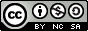 